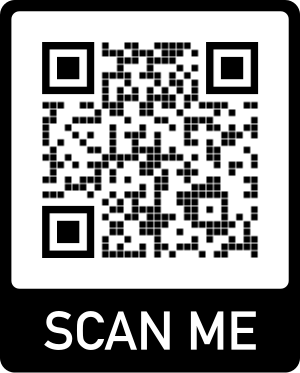 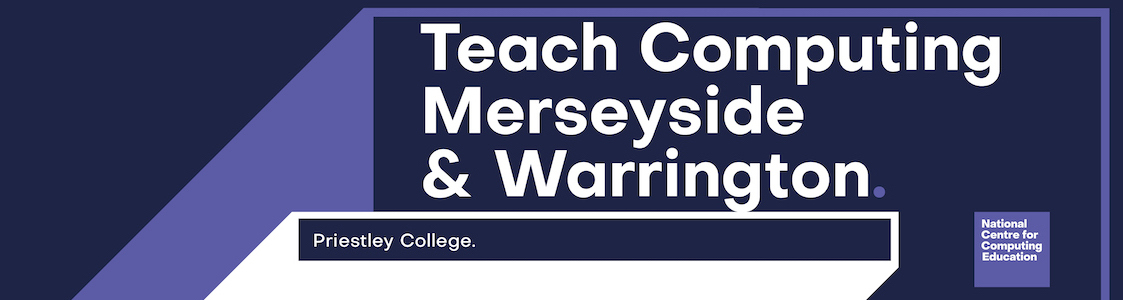 All courses on offer from the hub can be found here: https://bit.ly/MW_autumn_courses Primary ComputingPrimary computing coursesPrimary Schools have access to a one-off bursary for the first course a teach engages with in the academic year. All courses have a fee and bursary attached, please see below for more details: By attending CPD, completing an online course plus enrichment activities, the participant will be able to gain the Primary Computing Certificate. This is a recognised certification awarded by BCS, The Chartered Institute for IT and accredited by Royal Academy of Engineering.Course list (Duration in days)Short courses – all freeBespoke coursesWe also offer bespoke training upon request, please contact us directly on teachcomputing@bca.warrington.ac.uk Secondary ComputingComputer Science Accelerator programmeComputer Science Accelerator is a professional development programme for teachers, funded by the Department for Education, leading to a national certificate in computer science subject knowledge. This is a recognised certification awarded by BCS, The Chartered Institute for IT and accredited by Royal Academy of EngineeringThe programme will help you develop or refresh your subject knowledge up to GCSE, with bursary funding available for state-funded schools and colleges to support your learning.There are no fees to pay for teachers in England who work in state-funded schools and colleges and trainee teachers, supply teachers or teachers returning to the state sector. If you are a teacher in state-funded education, you will also be eligible to apply for bursary funding to support your learning, paid to your school or college. Deferred bursaries are also available for teachers who do not currently work in state education who meet our eligibility criteria.* Primary school teachers are also eligible to enrol and can gain the attendance bursary.Course list (Duration in days)Secondary Computing coursesThis professional development programme is designed to enhance how you teach secondary computing, and to give you confidence to apply those skills in the classroom. The learning journey is personalised as the participant can select the CPD which would be most beneficial.The programme is suitable for teachers who have completed the Computer Science Accelerator programme, and have the required subject knowledge to advance their secondary computing teaching.Courses in this programme has a £65 fee or for participants who have completed the Subject Knowledge certificate the courses can be accessed for free.By attending CPD, completing an online course plus enrichment activities, the participant will be able to gain the Secondary Computing Teaching Certificate. This is a recognised certification awarded by BCS, The Chartered Institute for IT and accredited by Royal Academy of Engineering.Course list (Duration in days)Short courses – all freeAdditional InformationMATS/OrganisationsIf your school is part of a MAT or organisation who would like an invite only instance of a particular course, please get in touch via teachcomputing@bca.warrington.ac.ukBenefits of invite only:Day and time to suit your teachersResources can be tailored to the needs of your MAT/organisationTime for teachers across the MAT/organisation to collaborate on the curriculumIf you are interested in setting up a computing network within your MAT/Organisation, including primary computing CPD, curriculum support and bespoke workshops please get in touch via teachcomputing@bca.warrington.ac.ukBookingsTo book onto courses the participant must have a Teach Computing account, this can be created by visiting: https://teachcomputing.org If a participant already has a STEM Learning UK account, they will be able to link this to the Teach Computing account.Please noted the participant needs to ensure the account includes the school they work for; this is prompted on sign up.Subject Matter ExpertsThe hub has a team of experienced primary and secondary Subject Matter Experts to offers teachers and leaders the opportunity to gain bespoke support to enhance their curriculum offer, with bursaries available to help them achieve their goals.All schools in Merseyside and Warrington are able to access the school engagement programme offers support to schools or colleges not yet delivering GCSE computer science or who are finding it a challenge to maintain GCSE, and for priority primary and secondary schools (located in Local Authority Districts 5 and 6). Please complete the following request form for your local Subject Matter Expert to get in touch.Physical ComputingCurrent research suggests that physical computing will play an important role in modern pedagogical approaches, both as a tool to engage learners and as a strategy to develop learner understanding in more creative ways. This approach also has the benefit of supporting and engaging a diverse range of learners in tangible and challenging tasks. Starting this September, we have a several Physical Computing kits available for schools in the Merseyside and Warrington regions to loan for up to 6 weeks (or one-half term). Once the loan agreement has been completed, the school loaning the kit must be picked up or a courier arranged and returned at the end of the loan period. Training is available upon request. To express your interest in loaning the equipment please complete the following form: https://bit.ly/Kit_LoanKit information:The Teach Computing curriculum resources includes schemes of work utilising the kits above.Other opportunitiesFurther information for secondary school leaders about how teach computing can support your school https://teachcomputing.org/secondary-senior-leadersFeeBursary1-day course£65£2202-day course£130£440Face to faceFace to faceRemoteRemoteCourseDurationCourseDurationTeaching KS1 computing 2Primary programming and algorithms1Teaching KS2 computing2Teaching KS1 module 11Primary programming and algorithms1Teaching KS1 module 21Introduction to primary computing1Teaching KS2 module 11Outstanding primary computing for all1Teaching KS2 module 21Assessment of primary computing1Introduction to primary computing1Leading primary computing2Leading primary computing2Computing on a budget1CourseDurationEnriching primary computing with STEM Ambassadors (remote)90 minsAssessing computational thinking in primary schools (remote)90 minsPhysical computing kit - KS2 Crumble (face to face)90 minsPhysical computing kit – KS2 Micro:bits (face to face)90 minsCourseDurationDeliveryIntroduction to computer systems, networking, and security1Remote and Face to faceIntroduction to algorithms, programming, and data1Remote and Face to faceRepresenting algorithms using flowcharts and pseudocode 1Remote and Face to faceSearch and sort algorithms1Remote and Face to faceComputer systems – input, output, and storage1Remote and Face to faceComputer processors1Remote and Face to faceFundamentals of computer networks1Remote and Face to faceThe internet and cybersecurity1Remote and Face to facePython programming constructs2Remote and Face to facePython programming – working with data1Remote and Face to facePython programming – advanced subject knowledge1Remote and Face to facePython programming – analysis, design, and evaluation1Remote and Face to faceHigher attainment in GCSE Computer Science1Remote and Face to faceIntroduction to algorithms, programming, and data for DT teachers2Remote and Face to faceMaths in computer science1Remote and Face to faceCourseDurationDeliveryKey Stage 4 Computing for all1Remote and Face to faceNew subject leaders of secondary computing2Remote and Face to faceKS3 computing (module 1): Creative curriculum design principles1Remote and Face to faceKS3 computing (module 2): Creative curriculum content, sequencing, and pedagogy1Remote and Face to faceKS3 computing (module 3): Creative curriculum enrichment and inclusion1Remote and Face to faceAssessment and progression in KS3 computing1Remote and Face to faceTeaching GCSE Computer Science: improving student engagement1Remote and Face to faceTeaching GCSE Computer Science: developing knowledge and understanding1Face to faceTeaching GCSE Computer Science: pedagogy for programming1Face to faceSolving computational problems in KS3 computing1RemoteCollaboration in KS3 programming1RemoteAdapted teaching and effective learning interventions in secondary computing1RemoteCourseDurationEnriching secondary computing with STEM Ambassadors (remote)90 minsAssessment of secondary computing (remote)90 minsEncouraging girls into Computer Science (remote)90 minsPhysical computing kit – KS3 Micro:bits (face to face)90 minsPhysical computing kit – KS4 Raspberry Pi Pico (face to face)90 minsPrimary schoolSecondary schoolStarted teaching GCSE CS in last 2 yearsAt risk of dropping GCSE CSNon-GCSE secondary schoolSME time (days)0.50.5112.5Bursary---1400£1400* * plus additional £4000 if the school begins delivery of GCSE CS the next academic year.* plus additional £4000 if the school begins delivery of GCSE CS the next academic year.* plus additional £4000 if the school begins delivery of GCSE CS the next academic year.* plus additional £4000 if the school begins delivery of GCSE CS the next academic year.* plus additional £4000 if the school begins delivery of GCSE CS the next academic year.* plus additional £4000 if the school begins delivery of GCSE CS the next academic year.KS2KS3KS4CrumbleMicro:bit v2Raspberry Pi ComputerRaspberry Pi PicoVEX Robotics